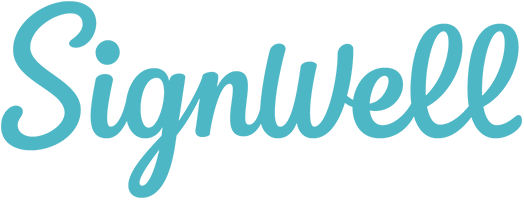 Welcome to your SignWell contract template.It’s quick, easy, and free to get this document signed using SignWell. Document signing in 3 simple steps: Make any changes required.Upload this document to SignWell and add fields.Add the signee(s) and let SignWell request signatures for you.Simple!60,000+ businesses use SignWell for easy electronic signatures. Sign up for your free SignWell account today.< < Delete this page before using this document > >DJ ContractThis DJ Contract (the “Contract”) is entered into ____________________ (the “Effective Date”), by and between ________________________, with an address of _____________________________ (the “Client”) and _________________, with an address of _______________________________, (the “DJ”), also individually referred to as (the “Party”) and collectively, (the “Parties).The Client wishes to engage the DJ to provide DJ services. The DJ services shall include providing musical entertainment at the location, date and time described in Section 1. The DJ may also perform related additional services, including making general announcements.Event Date & Description. Venue: 			____________________________________________Venue Address: 	____________________________________________Event Date: 		______________________Event Time/Hours for DJ Services: ___________________________________Payment. The Parties agree to the following Payment and Payment Terms:Total Fee for Services:	____________________________________________Non-Refundable Deposit Due Upon Execution of Agreement: ______________Balance Due on Date of Event: ____________In the event, the Event goes beyond the time stated above, the Client shall pay the DJ at a rate of $_______ per hour for each hour the Event goes beyond the time stated above. Partial hours will be pro-rated.DJ Requirements. The DJ requires the following space and electrical requirements in order to provide DJ Services. Space Requirements:		____________________________________________Electrical Requirements:  	____________________________________________Cancellation.By Client. The Client may cancel this Agreement at any time prior to the event. Upon cancellation, the Client will be entitled to a refund of any monies paid, except for the non-refundable deposit. By DJ. The DJ may cancel this Agreement at any time. If the DJ cancels, it must provide a suitable, replacement DJ, subject to the Client’s approval, which shall be obtained in writing. In the alternative, the DJ shall refund all monies previously paid by the Client, including the non-refundable deposit.Dispute Resolution and Legal Fees. In the event of a dispute arising out of this Contract that cannot be resolved by mutual agreement, the Parties agree to engage in mediation. If the matter cannot be resolved through mediation, and legal action ensues, the successful party will be entitled to its legal fees, including, but not limited to its attorneys’ fees.Severability. In the event any provision of this Agreement is deemed invalid or unenforceable, in whole or in part, that part shall be severed from the remainder of the Agreement and all other provisions should continue in full force and effect as valid and enforceable. Legal and Binding Agreement. This Agreement is legal and binding between the Parties as stated above. This Agreement may be entered into and is legal and binding both in the United States and throughout Europe. The Parties each represent that they have the authority to enter into this Agreement.Governing Law and Jurisdiction. The Parties agree that this Agreement shall be governed by the State and/or Country in which both Parties do business. In the event that the Parties do business in different States and/or Countries, this Agreement shall be governed by ____________________ law.Entire Agreement. The Parties acknowledge and agree that this Agreement represents the entire agreement between the Parties. In the event that the Parties desire to change, add, or otherwise modify any terms, they shall do so in writing to be signed by both parties.The Parties agree to the terms and conditions set forth above as demonstrated by their signatures as follows:ClientSigned:		_____________________________________Name: 		_____________________________________Date: 		_____________________________________DJSigned:		_____________________________________Name: 		_____________________________________Date: 		_____________________________________